翔陽高校 男子硬式テニス部 お知らせ 【部活紹介】　　　　翔陽高校テニス部では、毎年７月に行われる都立団体戦優勝をチーム目標として日々練習を行っています。そのうえで以下の２つをモットーにしております。・文武両道（勉強と部活の両立）　  ・感謝の心（すべての人に感謝を）チームとして未熟な部分がありますが、部員は部活動だけでなく学校生活などにも全力で取り組んでおります。高校での人間的な成長は社会に出てからも大きな力となるので、技術向上だけでなく、挨拶やマナー・気配りなども目標の一つとしております。大変なこともたくさんありますが、何事にも本気で頑張れるチームメイトと共に高校生活を充実させましょう。興味のある方は一度お問い合わせください。　　　　2020～2022年活動実績　　　　　・都立団体戦（約150校参加）　ベスト３２・都立高校テニス大会（各校3名選抜） ｼﾝｸﾞﾙｽ　第5位、ﾀﾞﾌﾞﾙｽ　ベスト32　　    　　 ・高体連新人戦（約1600名参加）　　　シングルス本戦出場（ベスト７２）　　　　　＊　練習試合　月1～4回程度（年間40校以上）　【体験入部について】　事前の検温・マスク・活動は1時間程度、保護者1名まで等、条件はありますが、以下４回の実施を予定しています。（＊男子のみ）集合時間に着替えてテニスコートに来てください。日時：①　７月　２３日（土）１1：１５集合  １1：３０～１2：３０　ご参加ありがとうございました。②　８月　１３日（土）１1：１５集合  １1：３０～１2：３０　雨天中止　　  ③　９月　２４日（土）８：１５集合  ８：３０～９：３０　活動予定　　追加④１０月　２２日（土）１３：１５集合  １３：３０～１４：３０　活動予定　日付変更⑤１２月　１０日（土）１５：１５集合  １５：３０～１６：３０　活動予定＊雨天中止の場合には申込用紙記入の電話番号に前日または当日午前中に連絡させて頂きます。        ＊１２月は学校見学会・説明会が開催されますので、是非お申込下さい。持ち物　・テニスが出来る服装、タオル・飲み物・（帽子）、シューズ、ラケット　　　　　予約方法電子申請は、実施７日前までに予約をお願いいたします。右下のコードの読み取りまたは学校ＨＰにて予約受付フォームのリンクがあります。・ご都合が悪くなった場合には、こちらにお電話下さい。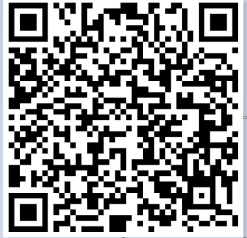 ・保険については各自の対応をお願い致します。・感染症防止の観点より定員に達した場合、締切とさせて頂きます。【お問い合わせ】東京都立翔陽高等学校　男子硬式テニス部顧問　清水　　　　　　　　　　　　　０４２－６６３－３３１８